PERJANJIAN KINERJA PERUBAHAN TAHUN 2021Dalam rangka mewujudkan manajemen pemerintahan yang efektif, transparan dan akuntabel serta berorientasi pada hasil, kami yang bertanda tangan dibawah ini :PERJANJIAN KINERJA PERUBAHAN TAHUN 2021Dalam rangka mewujudkan manajemen pemerintahan yang efektif, transparan dan akuntabel serta berorientasi pada hasil, kami yang bertanda tangan dibawah ini :PERJANJIAN KINERJA PERUBAHAN TAHUN 2021Dalam rangka mewujudkan manajemen pemerintahan yang efektif, transparan dan akuntabel serta berorientasi pada hasil, kami yang bertanda tangan dibawah ini :PERJANJIAN KINERJA PERUBAHAN TAHUN 2021Dalam rangka mewujudkan manajemen pemerintahan yang efektif, transparan dan akuntabel serta berorientasi pada hasil, kami yang bertanda tangan dibawah ini :PERJANJIAN KINERJA PERUBAHAN TAHUN 2021Dalam rangka mewujudkan manajemen pemerintahan yang efektif, transparan dan akuntabel serta berorientasi pada hasil, kami yang bertanda tangan dibawah ini :PERJANJIAN KINERJA PERUBAHAN TAHUN 2021Dalam rangka mewujudkan manajemen pemerintahan yang efektif, transparan dan akuntabel serta berorientasi pada hasil, kami yang bertanda tangan dibawah ini :PERJANJIAN KINERJA PERUBAHAN TAHUN 2021Dalam rangka mewujudkan manajemen pemerintahan yang efektif, transparan dan akuntabel serta berorientasi pada hasil, kami yang bertanda tangan dibawah ini :PERJANJIAN KINERJA PERUBAHAN TAHUN 2021Dalam rangka mewujudkan manajemen pemerintahan yang efektif, transparan dan akuntabel serta berorientasi pada hasil, kami yang bertanda tangan dibawah ini :Nama:MUH. KUSNAENI, SHMUH. KUSNAENI, SHMUH. KUSNAENI, SHMUH. KUSNAENI, SHMUH. KUSNAENI, SHJabatan:SEKRETARIS KECAMATANSEKRETARIS KECAMATANSEKRETARIS KECAMATANSEKRETARIS KECAMATANSEKRETARIS KECAMATANSelanjutnya disebut PIHAK KESATUSelanjutnya disebut PIHAK KESATUSelanjutnya disebut PIHAK KESATUSelanjutnya disebut PIHAK KESATUSelanjutnya disebut PIHAK KESATUSelanjutnya disebut PIHAK KESATUSelanjutnya disebut PIHAK KESATUNama:AMIN RAHMAT, S.STP, MMAMIN RAHMAT, S.STP, MMAMIN RAHMAT, S.STP, MMAMIN RAHMAT, S.STP, MMAMIN RAHMAT, S.STP, MMJabatan:CAMATCAMATCAMATCAMATCAMATSelaku atasan PIHAK KESATU selanjutnya disebut PIHAK KEDUASelaku atasan PIHAK KESATU selanjutnya disebut PIHAK KEDUASelaku atasan PIHAK KESATU selanjutnya disebut PIHAK KEDUASelaku atasan PIHAK KESATU selanjutnya disebut PIHAK KEDUASelaku atasan PIHAK KESATU selanjutnya disebut PIHAK KEDUASelaku atasan PIHAK KESATU selanjutnya disebut PIHAK KEDUASelaku atasan PIHAK KESATU selanjutnya disebut PIHAK KEDUAPIHAK KESATU berjanji akan mewujudkan target kinerja yang seharusnya sesuai lampiran perjanjian ini, dalam rangka mencapai target kinerja jangka menengah seperti yang telah ditetapkan dalam dokumen perencanaan. Keberhasilan dan kegagalan pencapaian target kinerja tersebut menjadi tanggung jawab kamiPIHAK KESATU berjanji akan mewujudkan target kinerja yang seharusnya sesuai lampiran perjanjian ini, dalam rangka mencapai target kinerja jangka menengah seperti yang telah ditetapkan dalam dokumen perencanaan. Keberhasilan dan kegagalan pencapaian target kinerja tersebut menjadi tanggung jawab kamiPIHAK KESATU berjanji akan mewujudkan target kinerja yang seharusnya sesuai lampiran perjanjian ini, dalam rangka mencapai target kinerja jangka menengah seperti yang telah ditetapkan dalam dokumen perencanaan. Keberhasilan dan kegagalan pencapaian target kinerja tersebut menjadi tanggung jawab kamiPIHAK KESATU berjanji akan mewujudkan target kinerja yang seharusnya sesuai lampiran perjanjian ini, dalam rangka mencapai target kinerja jangka menengah seperti yang telah ditetapkan dalam dokumen perencanaan. Keberhasilan dan kegagalan pencapaian target kinerja tersebut menjadi tanggung jawab kamiPIHAK KESATU berjanji akan mewujudkan target kinerja yang seharusnya sesuai lampiran perjanjian ini, dalam rangka mencapai target kinerja jangka menengah seperti yang telah ditetapkan dalam dokumen perencanaan. Keberhasilan dan kegagalan pencapaian target kinerja tersebut menjadi tanggung jawab kamiPIHAK KESATU berjanji akan mewujudkan target kinerja yang seharusnya sesuai lampiran perjanjian ini, dalam rangka mencapai target kinerja jangka menengah seperti yang telah ditetapkan dalam dokumen perencanaan. Keberhasilan dan kegagalan pencapaian target kinerja tersebut menjadi tanggung jawab kamiPIHAK KEDUA akan melakukan supervisi yang diperlukan serta akan melakukan evaluasi terhadap capaian kinerja dari perjanjian ini dan mengambil tindakan yang diperlukan dalam rangka memberikan penghargaan dan sanksiPIHAK KEDUA akan melakukan supervisi yang diperlukan serta akan melakukan evaluasi terhadap capaian kinerja dari perjanjian ini dan mengambil tindakan yang diperlukan dalam rangka memberikan penghargaan dan sanksiPIHAK KEDUA akan melakukan supervisi yang diperlukan serta akan melakukan evaluasi terhadap capaian kinerja dari perjanjian ini dan mengambil tindakan yang diperlukan dalam rangka memberikan penghargaan dan sanksiPIHAK KEDUA akan melakukan supervisi yang diperlukan serta akan melakukan evaluasi terhadap capaian kinerja dari perjanjian ini dan mengambil tindakan yang diperlukan dalam rangka memberikan penghargaan dan sanksiPIHAK KEDUA akan melakukan supervisi yang diperlukan serta akan melakukan evaluasi terhadap capaian kinerja dari perjanjian ini dan mengambil tindakan yang diperlukan dalam rangka memberikan penghargaan dan sanksiPIHAK KEDUA akan melakukan supervisi yang diperlukan serta akan melakukan evaluasi terhadap capaian kinerja dari perjanjian ini dan mengambil tindakan yang diperlukan dalam rangka memberikan penghargaan dan sanksi             Kudus,                      2021             Kudus,                      2021PIHAK KEDUAPIHAK KEDUAPIHAK KEDUAPIHAK KEDUAPIHAK KEDUAPIHAK KESATUPIHAK KESATUAMIN RAHMAT, S.STP, MMPembinaNIP. 19780405 199810 1 001AMIN RAHMAT, S.STP, MMPembinaNIP. 19780405 199810 1 001AMIN RAHMAT, S.STP, MMPembinaNIP. 19780405 199810 1 001AMIN RAHMAT, S.STP, MMPembinaNIP. 19780405 199810 1 001AMIN RAHMAT, S.STP, MMPembinaNIP. 19780405 199810 1 001MUH. KUSNAENI, SH Pembina Tingkat INIP. 19710901 199603 1 003MUH. KUSNAENI, SH Pembina Tingkat INIP. 19710901 199603 1 003PERJANJIAN KINERJA PERUBAHAN TAHUN 2021PERJANJIAN KINERJA PERUBAHAN TAHUN 2021PERJANJIAN KINERJA PERUBAHAN TAHUN 2021PERJANJIAN KINERJA PERUBAHAN TAHUN 2021PERJANJIAN KINERJA PERUBAHAN TAHUN 2021PERJANJIAN KINERJA PERUBAHAN TAHUN 2021PERJANJIAN KINERJA PERUBAHAN TAHUN 2021PERJANJIAN KINERJA PERUBAHAN TAHUN 2021PERJANJIAN KINERJA PERUBAHAN TAHUN 2021KECAMATAN DAWE KABUPATEN KUDUS ESELON IIIKECAMATAN DAWE KABUPATEN KUDUS ESELON IIIKECAMATAN DAWE KABUPATEN KUDUS ESELON IIIKECAMATAN DAWE KABUPATEN KUDUS ESELON IIIKECAMATAN DAWE KABUPATEN KUDUS ESELON IIIKECAMATAN DAWE KABUPATEN KUDUS ESELON IIIKECAMATAN DAWE KABUPATEN KUDUS ESELON IIIKECAMATAN DAWE KABUPATEN KUDUS ESELON IIIKECAMATAN DAWE KABUPATEN KUDUS ESELON IIINO.SASARAN STRATEGISINDIKATOR KINERJAINDIKATOR KINERJAINDIKATOR KINERJAINDIKATOR KINERJATARGET(1)(2)(3)(3)(3)(3)(4)1.Meningkatnya Akuntabilitas Kinerja KecamatanNilai Evaluasi SAKIP Perangkat DaerahNilai Evaluasi SAKIP Perangkat DaerahNilai Evaluasi SAKIP Perangkat DaerahNilai Evaluasi SAKIP Perangkat Daerah702.Terwujudnya fasilitasi pelayanan publik melalui penyelenggaraan pemerintah yang akuntabel dan partisipatifPersentase desa yang melakukan pengelolaan administrasi dan keuangan desa sesuai ketentuanPersentase desa yang melakukan pengelolaan administrasi dan keuangan desa sesuai ketentuanPersentase desa yang melakukan pengelolaan administrasi dan keuangan desa sesuai ketentuanPersentase desa yang melakukan pengelolaan administrasi dan keuangan desa sesuai ketentuan100 %KegiatanAnggaranAnggaranAnggaranKeteranganKeterangan1.Perencanaan, Penganggaran dan Evaluasi Kinerja Perangkat DaerahRp.Rp.3.500000Sumber Anggaran APBD Kab. KudusSumber Anggaran APBD Kab. Kudus2.Administrasi Keuangan Perangkat DaerahRp.Rp.0Sumber Anggaran APBD Kab. KudusSumber Anggaran APBD Kab. Kudus3.Administrasi Umum Perangkat DaerahRp.Rp.57.597.800Sumber Anggaran APBD Kab. KudusSumber Anggaran APBD Kab. Kudus4.Penyediaan Jasa Penunjang Urusan Pemerintahan DaerahRp.Rp.225.406.917Sumber Anggaran APBD Kab. KudusSumber Anggaran APBD Kab. Kudus5.Pemeliharaan Barang Milik Daerah Penunjang Urusan Pemerintahan DaerahRp.Rp.176.427.000Sumber Anggaran APBD Kab. KudusSumber Anggaran APBD Kab. KudusKudus,    Juni 2021Kudus,    Juni 2021Kudus,    Juni 2021Kudus,    Juni 2021PIHAK KEDUA PIHAK KEDUA PIHAK KESATUPIHAK KESATUPIHAK KESATUPIHAK KESATUAMIN RAHMAT, S.STP, MMPembina NIP. 19780405 199810 1 001AMIN RAHMAT, S.STP, MMPembina NIP. 19780405 199810 1 001MUH. KUSNAENI, SHPembina Tingkat I NIP. 19710901 199603 1 003MUH. KUSNAENI, SHPembina Tingkat I NIP. 19710901 199603 1 003MUH. KUSNAENI, SHPembina Tingkat I NIP. 19710901 199603 1 003MUH. KUSNAENI, SHPembina Tingkat I NIP. 19710901 199603 1 003PERJANJIAN KINERJA PERUBAHAN TAHUN 2021Dalam rangka mewujudkan manajemen pemerintahan yang efektif, transparan dan akuntabel serta berorientasi pada hasil, kami yang bertanda tangan dibawah ini :PERJANJIAN KINERJA PERUBAHAN TAHUN 2021Dalam rangka mewujudkan manajemen pemerintahan yang efektif, transparan dan akuntabel serta berorientasi pada hasil, kami yang bertanda tangan dibawah ini :PERJANJIAN KINERJA PERUBAHAN TAHUN 2021Dalam rangka mewujudkan manajemen pemerintahan yang efektif, transparan dan akuntabel serta berorientasi pada hasil, kami yang bertanda tangan dibawah ini :PERJANJIAN KINERJA PERUBAHAN TAHUN 2021Dalam rangka mewujudkan manajemen pemerintahan yang efektif, transparan dan akuntabel serta berorientasi pada hasil, kami yang bertanda tangan dibawah ini :PERJANJIAN KINERJA PERUBAHAN TAHUN 2021Dalam rangka mewujudkan manajemen pemerintahan yang efektif, transparan dan akuntabel serta berorientasi pada hasil, kami yang bertanda tangan dibawah ini :PERJANJIAN KINERJA PERUBAHAN TAHUN 2021Dalam rangka mewujudkan manajemen pemerintahan yang efektif, transparan dan akuntabel serta berorientasi pada hasil, kami yang bertanda tangan dibawah ini :PERJANJIAN KINERJA PERUBAHAN TAHUN 2021Dalam rangka mewujudkan manajemen pemerintahan yang efektif, transparan dan akuntabel serta berorientasi pada hasil, kami yang bertanda tangan dibawah ini :PERJANJIAN KINERJA PERUBAHAN TAHUN 2021Dalam rangka mewujudkan manajemen pemerintahan yang efektif, transparan dan akuntabel serta berorientasi pada hasil, kami yang bertanda tangan dibawah ini :Nama:SITI ISTIQOMAH, SHSITI ISTIQOMAH, SHSITI ISTIQOMAH, SHSITI ISTIQOMAH, SHSITI ISTIQOMAH, SHJabatan:KASUBBAG UMUM DAN KEPEGAWAIANKASUBBAG UMUM DAN KEPEGAWAIANKASUBBAG UMUM DAN KEPEGAWAIANKASUBBAG UMUM DAN KEPEGAWAIANKASUBBAG UMUM DAN KEPEGAWAIANSelanjutnya disebut PIHAK KESATUSelanjutnya disebut PIHAK KESATUSelanjutnya disebut PIHAK KESATUSelanjutnya disebut PIHAK KESATUSelanjutnya disebut PIHAK KESATUSelanjutnya disebut PIHAK KESATUSelanjutnya disebut PIHAK KESATUNama:MUH. KUSNAENI, SH MUH. KUSNAENI, SH MUH. KUSNAENI, SH MUH. KUSNAENI, SH MUH. KUSNAENI, SH Jabatan:SEKRETARIS KECAMATANSEKRETARIS KECAMATANSEKRETARIS KECAMATANSEKRETARIS KECAMATANSEKRETARIS KECAMATANSelaku atasan PIHAK KESATU selanjutnya disebut PIHAK KEDUASelaku atasan PIHAK KESATU selanjutnya disebut PIHAK KEDUASelaku atasan PIHAK KESATU selanjutnya disebut PIHAK KEDUASelaku atasan PIHAK KESATU selanjutnya disebut PIHAK KEDUASelaku atasan PIHAK KESATU selanjutnya disebut PIHAK KEDUASelaku atasan PIHAK KESATU selanjutnya disebut PIHAK KEDUASelaku atasan PIHAK KESATU selanjutnya disebut PIHAK KEDUAPIHAK KESATU berjanji akan mewujudkan target kinerja yang seharusnya sesuai lampiran perjanjian ini, dalam rangka mencapai target kinerja jangka menengah seperti yang telah ditetapkan dalam dokumen perencanaan. Keberhasilan dan kegagalan pencapaian target kinerja tersebut menjadi tanggung jawab kamiPIHAK KESATU berjanji akan mewujudkan target kinerja yang seharusnya sesuai lampiran perjanjian ini, dalam rangka mencapai target kinerja jangka menengah seperti yang telah ditetapkan dalam dokumen perencanaan. Keberhasilan dan kegagalan pencapaian target kinerja tersebut menjadi tanggung jawab kamiPIHAK KESATU berjanji akan mewujudkan target kinerja yang seharusnya sesuai lampiran perjanjian ini, dalam rangka mencapai target kinerja jangka menengah seperti yang telah ditetapkan dalam dokumen perencanaan. Keberhasilan dan kegagalan pencapaian target kinerja tersebut menjadi tanggung jawab kamiPIHAK KESATU berjanji akan mewujudkan target kinerja yang seharusnya sesuai lampiran perjanjian ini, dalam rangka mencapai target kinerja jangka menengah seperti yang telah ditetapkan dalam dokumen perencanaan. Keberhasilan dan kegagalan pencapaian target kinerja tersebut menjadi tanggung jawab kamiPIHAK KESATU berjanji akan mewujudkan target kinerja yang seharusnya sesuai lampiran perjanjian ini, dalam rangka mencapai target kinerja jangka menengah seperti yang telah ditetapkan dalam dokumen perencanaan. Keberhasilan dan kegagalan pencapaian target kinerja tersebut menjadi tanggung jawab kamiPIHAK KESATU berjanji akan mewujudkan target kinerja yang seharusnya sesuai lampiran perjanjian ini, dalam rangka mencapai target kinerja jangka menengah seperti yang telah ditetapkan dalam dokumen perencanaan. Keberhasilan dan kegagalan pencapaian target kinerja tersebut menjadi tanggung jawab kamiPIHAK KEDUA akan melakukan supervisi yang diperlukan serta akan melakukan evaluasi terhadap capaian kinerja dari perjanjian ini dan mengambil tindakan yang diperlukan dalam rangka memberikan penghargaan dan sanksiPIHAK KEDUA akan melakukan supervisi yang diperlukan serta akan melakukan evaluasi terhadap capaian kinerja dari perjanjian ini dan mengambil tindakan yang diperlukan dalam rangka memberikan penghargaan dan sanksiPIHAK KEDUA akan melakukan supervisi yang diperlukan serta akan melakukan evaluasi terhadap capaian kinerja dari perjanjian ini dan mengambil tindakan yang diperlukan dalam rangka memberikan penghargaan dan sanksiPIHAK KEDUA akan melakukan supervisi yang diperlukan serta akan melakukan evaluasi terhadap capaian kinerja dari perjanjian ini dan mengambil tindakan yang diperlukan dalam rangka memberikan penghargaan dan sanksiPIHAK KEDUA akan melakukan supervisi yang diperlukan serta akan melakukan evaluasi terhadap capaian kinerja dari perjanjian ini dan mengambil tindakan yang diperlukan dalam rangka memberikan penghargaan dan sanksiPIHAK KEDUA akan melakukan supervisi yang diperlukan serta akan melakukan evaluasi terhadap capaian kinerja dari perjanjian ini dan mengambil tindakan yang diperlukan dalam rangka memberikan penghargaan dan sanksi             Kudus,                      2021             Kudus,                      2021PIHAK KEDUAPIHAK KEDUAPIHAK KEDUAPIHAK KEDUAPIHAK KEDUAPIHAK KESATUPIHAK KESATUMUH. KUSNAENI, SH Pembina Tingkat INIP. 19710901 199603 1 003MUH. KUSNAENI, SH Pembina Tingkat INIP. 19710901 199603 1 003MUH. KUSNAENI, SH Pembina Tingkat INIP. 19710901 199603 1 003MUH. KUSNAENI, SH Pembina Tingkat INIP. 19710901 199603 1 003MUH. KUSNAENI, SH Pembina Tingkat INIP. 19710901 199603 1 003SITI ISTIQOMAH, SHPenata Tingkat INIP. 19690617 199202 2 001SITI ISTIQOMAH, SHPenata Tingkat INIP. 19690617 199202 2 001PERJANJIAN KINERJA PERUBAHAN TAHUN 2021PERJANJIAN KINERJA PERUBAHAN TAHUN 2021PERJANJIAN KINERJA PERUBAHAN TAHUN 2021PERJANJIAN KINERJA PERUBAHAN TAHUN 2021PERJANJIAN KINERJA PERUBAHAN TAHUN 2021PERJANJIAN KINERJA PERUBAHAN TAHUN 2021PERJANJIAN KINERJA PERUBAHAN TAHUN 2021PERJANJIAN KINERJA PERUBAHAN TAHUN 2021PERJANJIAN KINERJA PERUBAHAN TAHUN 2021KECAMATAN DAWE KABUPATEN KUDUS ESELON IVKECAMATAN DAWE KABUPATEN KUDUS ESELON IVKECAMATAN DAWE KABUPATEN KUDUS ESELON IVKECAMATAN DAWE KABUPATEN KUDUS ESELON IVKECAMATAN DAWE KABUPATEN KUDUS ESELON IVKECAMATAN DAWE KABUPATEN KUDUS ESELON IVKECAMATAN DAWE KABUPATEN KUDUS ESELON IVKECAMATAN DAWE KABUPATEN KUDUS ESELON IVKECAMATAN DAWE KABUPATEN KUDUS ESELON IVNO.SASARAN STRATEGISINDIKATOR KINERJAINDIKATOR KINERJAINDIKATOR KINERJAINDIKATOR KINERJATARGET(1)(2)(3)(3)(3)(3)(4)1.Meningkatnya Akuntabilitas Kinerja KecamatanNilai Evaluasi SAKIP Perangkat DaerahNilai Evaluasi SAKIP Perangkat DaerahNilai Evaluasi SAKIP Perangkat DaerahNilai Evaluasi SAKIP Perangkat Daerah702.Terwujudnya fasilitasi pelayanan publik melalui penyelenggaraan pemerintah yang akuntabel dan partisipatifPersentase desa yang melakukan pengelolaan administrasi dan keuangan desa sesuai ketentuanPersentase desa yang melakukan pengelolaan administrasi dan keuangan desa sesuai ketentuanPersentase desa yang melakukan pengelolaan administrasi dan keuangan desa sesuai ketentuanPersentase desa yang melakukan pengelolaan administrasi dan keuangan desa sesuai ketentuan100 %KegiatanAnggaranAnggaranAnggaranKeteranganKeterangan1.Administrasi Umum Perangkat DaerahRp.Rp.57.597.800Sumber Anggaran APBD Kab. KudusSumber Anggaran APBD Kab. Kudus2.Penyediaan Jasa Penunjang Urusan Pemerintahan DaerahRp.Rp.225.406.917Sumber Anggaran APBD Kab. KudusSumber Anggaran APBD Kab. Kudus3.Pemeliharaan Barang Milik Daerah Penunjang Urusan Pemerintahan DaerahRp.Rp.176.427.000Sumber Anggaran APBD Kab. KudusSumber Anggaran APBD Kab. KudusKudus,    Juni 2021Kudus,    Juni 2021Kudus,    Juni 2021Kudus,    Juni 2021PIHAK KEDUA PIHAK KEDUA PIHAK KESATUPIHAK KESATUPIHAK KESATUPIHAK KESATUMUH. KUSNAENI, SH Pembina Tingkat INIP. 19710901 199603 1 003MUH. KUSNAENI, SH Pembina Tingkat INIP. 19710901 199603 1 003SITI ISTIQOMAH, SHPenata Tingkat INIP. 19690617 199202 2 001SITI ISTIQOMAH, SHPenata Tingkat INIP. 19690617 199202 2 001SITI ISTIQOMAH, SHPenata Tingkat INIP. 19690617 199202 2 001SITI ISTIQOMAH, SHPenata Tingkat INIP. 19690617 199202 2 001PERJANJIAN KINERJA PERUBAHAN TAHUN 2021Dalam rangka mewujudkan manajemen pemerintahan yang efektif, transparan dan akuntabel serta berorientasi pada hasil, kami yang bertanda tangan dibawah ini :PERJANJIAN KINERJA PERUBAHAN TAHUN 2021Dalam rangka mewujudkan manajemen pemerintahan yang efektif, transparan dan akuntabel serta berorientasi pada hasil, kami yang bertanda tangan dibawah ini :PERJANJIAN KINERJA PERUBAHAN TAHUN 2021Dalam rangka mewujudkan manajemen pemerintahan yang efektif, transparan dan akuntabel serta berorientasi pada hasil, kami yang bertanda tangan dibawah ini :PERJANJIAN KINERJA PERUBAHAN TAHUN 2021Dalam rangka mewujudkan manajemen pemerintahan yang efektif, transparan dan akuntabel serta berorientasi pada hasil, kami yang bertanda tangan dibawah ini :PERJANJIAN KINERJA PERUBAHAN TAHUN 2021Dalam rangka mewujudkan manajemen pemerintahan yang efektif, transparan dan akuntabel serta berorientasi pada hasil, kami yang bertanda tangan dibawah ini :PERJANJIAN KINERJA PERUBAHAN TAHUN 2021Dalam rangka mewujudkan manajemen pemerintahan yang efektif, transparan dan akuntabel serta berorientasi pada hasil, kami yang bertanda tangan dibawah ini :PERJANJIAN KINERJA PERUBAHAN TAHUN 2021Dalam rangka mewujudkan manajemen pemerintahan yang efektif, transparan dan akuntabel serta berorientasi pada hasil, kami yang bertanda tangan dibawah ini :PERJANJIAN KINERJA PERUBAHAN TAHUN 2021Dalam rangka mewujudkan manajemen pemerintahan yang efektif, transparan dan akuntabel serta berorientasi pada hasil, kami yang bertanda tangan dibawah ini :Nama:KAREL YUDO MENGGOLOKAREL YUDO MENGGOLOKAREL YUDO MENGGOLOKAREL YUDO MENGGOLOKAREL YUDO MENGGOLOJabatan:KASUBBAG PERENCANAAN, EVALUASI, PELAPORAN DAN KEUANGANKASUBBAG PERENCANAAN, EVALUASI, PELAPORAN DAN KEUANGANKASUBBAG PERENCANAAN, EVALUASI, PELAPORAN DAN KEUANGANKASUBBAG PERENCANAAN, EVALUASI, PELAPORAN DAN KEUANGANKASUBBAG PERENCANAAN, EVALUASI, PELAPORAN DAN KEUANGANSelanjutnya disebut PIHAK KESATUSelanjutnya disebut PIHAK KESATUSelanjutnya disebut PIHAK KESATUSelanjutnya disebut PIHAK KESATUSelanjutnya disebut PIHAK KESATUSelanjutnya disebut PIHAK KESATUSelanjutnya disebut PIHAK KESATUNama:MUH. KUSNAENI, SH MUH. KUSNAENI, SH MUH. KUSNAENI, SH MUH. KUSNAENI, SH MUH. KUSNAENI, SH Jabatan:SEKRETARIS KECAMATANSEKRETARIS KECAMATANSEKRETARIS KECAMATANSEKRETARIS KECAMATANSEKRETARIS KECAMATANSelaku atasan PIHAK KESATU selanjutnya disebut PIHAK KEDUASelaku atasan PIHAK KESATU selanjutnya disebut PIHAK KEDUASelaku atasan PIHAK KESATU selanjutnya disebut PIHAK KEDUASelaku atasan PIHAK KESATU selanjutnya disebut PIHAK KEDUASelaku atasan PIHAK KESATU selanjutnya disebut PIHAK KEDUASelaku atasan PIHAK KESATU selanjutnya disebut PIHAK KEDUASelaku atasan PIHAK KESATU selanjutnya disebut PIHAK KEDUAPIHAK KESATU berjanji akan mewujudkan target kinerja yang seharusnya sesuai lampiran perjanjian ini, dalam rangka mencapai target kinerja jangka menengah seperti yang telah ditetapkan dalam dokumen perencanaan. Keberhasilan dan kegagalan pencapaian target kinerja tersebut menjadi tanggung jawab kamiPIHAK KESATU berjanji akan mewujudkan target kinerja yang seharusnya sesuai lampiran perjanjian ini, dalam rangka mencapai target kinerja jangka menengah seperti yang telah ditetapkan dalam dokumen perencanaan. Keberhasilan dan kegagalan pencapaian target kinerja tersebut menjadi tanggung jawab kamiPIHAK KESATU berjanji akan mewujudkan target kinerja yang seharusnya sesuai lampiran perjanjian ini, dalam rangka mencapai target kinerja jangka menengah seperti yang telah ditetapkan dalam dokumen perencanaan. Keberhasilan dan kegagalan pencapaian target kinerja tersebut menjadi tanggung jawab kamiPIHAK KESATU berjanji akan mewujudkan target kinerja yang seharusnya sesuai lampiran perjanjian ini, dalam rangka mencapai target kinerja jangka menengah seperti yang telah ditetapkan dalam dokumen perencanaan. Keberhasilan dan kegagalan pencapaian target kinerja tersebut menjadi tanggung jawab kamiPIHAK KESATU berjanji akan mewujudkan target kinerja yang seharusnya sesuai lampiran perjanjian ini, dalam rangka mencapai target kinerja jangka menengah seperti yang telah ditetapkan dalam dokumen perencanaan. Keberhasilan dan kegagalan pencapaian target kinerja tersebut menjadi tanggung jawab kamiPIHAK KESATU berjanji akan mewujudkan target kinerja yang seharusnya sesuai lampiran perjanjian ini, dalam rangka mencapai target kinerja jangka menengah seperti yang telah ditetapkan dalam dokumen perencanaan. Keberhasilan dan kegagalan pencapaian target kinerja tersebut menjadi tanggung jawab kamiPIHAK KEDUA akan melakukan supervisi yang diperlukan serta akan melakukan evaluasi terhadap capaian kinerja dari perjanjian ini dan mengambil tindakan yang diperlukan dalam rangka memberikan penghargaan dan sanksiPIHAK KEDUA akan melakukan supervisi yang diperlukan serta akan melakukan evaluasi terhadap capaian kinerja dari perjanjian ini dan mengambil tindakan yang diperlukan dalam rangka memberikan penghargaan dan sanksiPIHAK KEDUA akan melakukan supervisi yang diperlukan serta akan melakukan evaluasi terhadap capaian kinerja dari perjanjian ini dan mengambil tindakan yang diperlukan dalam rangka memberikan penghargaan dan sanksiPIHAK KEDUA akan melakukan supervisi yang diperlukan serta akan melakukan evaluasi terhadap capaian kinerja dari perjanjian ini dan mengambil tindakan yang diperlukan dalam rangka memberikan penghargaan dan sanksiPIHAK KEDUA akan melakukan supervisi yang diperlukan serta akan melakukan evaluasi terhadap capaian kinerja dari perjanjian ini dan mengambil tindakan yang diperlukan dalam rangka memberikan penghargaan dan sanksiPIHAK KEDUA akan melakukan supervisi yang diperlukan serta akan melakukan evaluasi terhadap capaian kinerja dari perjanjian ini dan mengambil tindakan yang diperlukan dalam rangka memberikan penghargaan dan sanksi             Kudus,                      2021             Kudus,                      2021PIHAK KEDUAPIHAK KEDUAPIHAK KEDUAPIHAK KEDUAPIHAK KEDUAPIHAK KESATUPIHAK KESATUMUH. KUSNAENI, SH Pembina Tingkat INIP. 19710901 199603 1 003MUH. KUSNAENI, SH Pembina Tingkat INIP. 19710901 199603 1 003MUH. KUSNAENI, SH Pembina Tingkat INIP. 19710901 199603 1 003MUH. KUSNAENI, SH Pembina Tingkat INIP. 19710901 199603 1 003MUH. KUSNAENI, SH Pembina Tingkat INIP. 19710901 199603 1 003KAREL YUDO MENGGOLOPenata  NIP. 19650906 198607 1 001KAREL YUDO MENGGOLOPenata  NIP. 19650906 198607 1 001PERJANJIAN KINERJA PERUBAHAN TAHUN 2021PERJANJIAN KINERJA PERUBAHAN TAHUN 2021PERJANJIAN KINERJA PERUBAHAN TAHUN 2021PERJANJIAN KINERJA PERUBAHAN TAHUN 2021PERJANJIAN KINERJA PERUBAHAN TAHUN 2021PERJANJIAN KINERJA PERUBAHAN TAHUN 2021PERJANJIAN KINERJA PERUBAHAN TAHUN 2021PERJANJIAN KINERJA PERUBAHAN TAHUN 2021KECAMATAN DAWE KABUPATEN KUDUS ESELON IVKECAMATAN DAWE KABUPATEN KUDUS ESELON IVKECAMATAN DAWE KABUPATEN KUDUS ESELON IVKECAMATAN DAWE KABUPATEN KUDUS ESELON IVKECAMATAN DAWE KABUPATEN KUDUS ESELON IVKECAMATAN DAWE KABUPATEN KUDUS ESELON IVKECAMATAN DAWE KABUPATEN KUDUS ESELON IVKECAMATAN DAWE KABUPATEN KUDUS ESELON IVNO.SASARAN STRATEGISINDIKATOR KINERJAINDIKATOR KINERJAINDIKATOR KINERJATARGET(1)(2)(3)(3)(3)(4)1.Meningkatnya Akuntabilitas Kinerja KecamatanNilai Evaluasi SAKIP Perangkat DaerahNilai Evaluasi SAKIP Perangkat DaerahNilai Evaluasi SAKIP Perangkat Daerah702.Terwujudnya fasilitasi pelayanan publik melalui penyelenggaraan pemerintah yang akuntabel dan partisipatifPersentase desa yang melakukan pengelolaan administrasi dan keuangan desa sesuai ketentuanPersentase desa yang melakukan pengelolaan administrasi dan keuangan desa sesuai ketentuanPersentase desa yang melakukan pengelolaan administrasi dan keuangan desa sesuai ketentuan71KegiatanAnggaranAnggaranKeteranganKeterangan1.Perencanaan, Penganggaran dan Evaluasi Kinerja Perangkat DaerahRp.3.500000Sumber Anggaran APBD Kab. KudusSumber Anggaran APBD Kab. Kudus2Administrasi Keuangan Perangkat DaerahRp.0Sumber Anggaran APBD Kab. KudusSumber Anggaran APBD Kab. KudusKudus,    Juni 2021Kudus,    Juni 2021Kudus,    Juni 2021Kudus,    Juni 2021PIHAK KEDUA PIHAK KESATUPIHAK KESATUPIHAK KESATUPIHAK KESATUMUH. KUSNAENI, SH Pembina Tingkat INIP. 19710901 199603 1 003KAREL YUDO MENGGOLOPenata  NIP. 19650906 198607 1 001KAREL YUDO MENGGOLOPenata  NIP. 19650906 198607 1 001KAREL YUDO MENGGOLOPenata  NIP. 19650906 198607 1 001KAREL YUDO MENGGOLOPenata  NIP. 19650906 198607 1 001PERJANJIAN KINERJA PERUBAHAN TAHUN 2021Dalam rangka mewujudkan manajemen pemerintahan yang efektif, transparan dan akuntabel serta berorientasi pada hasil, kami yang bertanda tangan dibawah ini :PERJANJIAN KINERJA PERUBAHAN TAHUN 2021Dalam rangka mewujudkan manajemen pemerintahan yang efektif, transparan dan akuntabel serta berorientasi pada hasil, kami yang bertanda tangan dibawah ini :PERJANJIAN KINERJA PERUBAHAN TAHUN 2021Dalam rangka mewujudkan manajemen pemerintahan yang efektif, transparan dan akuntabel serta berorientasi pada hasil, kami yang bertanda tangan dibawah ini :PERJANJIAN KINERJA PERUBAHAN TAHUN 2021Dalam rangka mewujudkan manajemen pemerintahan yang efektif, transparan dan akuntabel serta berorientasi pada hasil, kami yang bertanda tangan dibawah ini :PERJANJIAN KINERJA PERUBAHAN TAHUN 2021Dalam rangka mewujudkan manajemen pemerintahan yang efektif, transparan dan akuntabel serta berorientasi pada hasil, kami yang bertanda tangan dibawah ini :PERJANJIAN KINERJA PERUBAHAN TAHUN 2021Dalam rangka mewujudkan manajemen pemerintahan yang efektif, transparan dan akuntabel serta berorientasi pada hasil, kami yang bertanda tangan dibawah ini :PERJANJIAN KINERJA PERUBAHAN TAHUN 2021Dalam rangka mewujudkan manajemen pemerintahan yang efektif, transparan dan akuntabel serta berorientasi pada hasil, kami yang bertanda tangan dibawah ini :PERJANJIAN KINERJA PERUBAHAN TAHUN 2021Dalam rangka mewujudkan manajemen pemerintahan yang efektif, transparan dan akuntabel serta berorientasi pada hasil, kami yang bertanda tangan dibawah ini :Nama:SLAMET, S.IPSLAMET, S.IPSLAMET, S.IPSLAMET, S.IPSLAMET, S.IPJabatan:KASI KETENTRAMAN DAN KETERTIBAN UMUMKASI KETENTRAMAN DAN KETERTIBAN UMUMKASI KETENTRAMAN DAN KETERTIBAN UMUMKASI KETENTRAMAN DAN KETERTIBAN UMUMKASI KETENTRAMAN DAN KETERTIBAN UMUMSelanjutnya disebut PIHAK KESATUSelanjutnya disebut PIHAK KESATUSelanjutnya disebut PIHAK KESATUSelanjutnya disebut PIHAK KESATUSelanjutnya disebut PIHAK KESATUSelanjutnya disebut PIHAK KESATUSelanjutnya disebut PIHAK KESATUNama:AMIN RAHMAT, S.STP, MM AMIN RAHMAT, S.STP, MM AMIN RAHMAT, S.STP, MM AMIN RAHMAT, S.STP, MM AMIN RAHMAT, S.STP, MM Jabatan:CAMAT DAWECAMAT DAWECAMAT DAWECAMAT DAWECAMAT DAWESelaku atasan PIHAK KESATU selanjutnya disebut PIHAK KEDUASelaku atasan PIHAK KESATU selanjutnya disebut PIHAK KEDUASelaku atasan PIHAK KESATU selanjutnya disebut PIHAK KEDUASelaku atasan PIHAK KESATU selanjutnya disebut PIHAK KEDUASelaku atasan PIHAK KESATU selanjutnya disebut PIHAK KEDUASelaku atasan PIHAK KESATU selanjutnya disebut PIHAK KEDUASelaku atasan PIHAK KESATU selanjutnya disebut PIHAK KEDUAPIHAK KESATU berjanji akan mewujudkan target kinerja yang seharusnya sesuai lampiran perjanjian ini, dalam rangka mencapai target kinerja jangka menengah seperti yang telah ditetapkan dalam dokumen perencanaan. Keberhasilan dan kegagalan pencapaian target kinerja tersebut menjadi tanggung jawab kamiPIHAK KESATU berjanji akan mewujudkan target kinerja yang seharusnya sesuai lampiran perjanjian ini, dalam rangka mencapai target kinerja jangka menengah seperti yang telah ditetapkan dalam dokumen perencanaan. Keberhasilan dan kegagalan pencapaian target kinerja tersebut menjadi tanggung jawab kamiPIHAK KESATU berjanji akan mewujudkan target kinerja yang seharusnya sesuai lampiran perjanjian ini, dalam rangka mencapai target kinerja jangka menengah seperti yang telah ditetapkan dalam dokumen perencanaan. Keberhasilan dan kegagalan pencapaian target kinerja tersebut menjadi tanggung jawab kamiPIHAK KESATU berjanji akan mewujudkan target kinerja yang seharusnya sesuai lampiran perjanjian ini, dalam rangka mencapai target kinerja jangka menengah seperti yang telah ditetapkan dalam dokumen perencanaan. Keberhasilan dan kegagalan pencapaian target kinerja tersebut menjadi tanggung jawab kamiPIHAK KESATU berjanji akan mewujudkan target kinerja yang seharusnya sesuai lampiran perjanjian ini, dalam rangka mencapai target kinerja jangka menengah seperti yang telah ditetapkan dalam dokumen perencanaan. Keberhasilan dan kegagalan pencapaian target kinerja tersebut menjadi tanggung jawab kamiPIHAK KESATU berjanji akan mewujudkan target kinerja yang seharusnya sesuai lampiran perjanjian ini, dalam rangka mencapai target kinerja jangka menengah seperti yang telah ditetapkan dalam dokumen perencanaan. Keberhasilan dan kegagalan pencapaian target kinerja tersebut menjadi tanggung jawab kamiPIHAK KEDUA akan melakukan supervisi yang diperlukan serta akan melakukan evaluasi terhadap capaian kinerja dari perjanjian ini dan mengambil tindakan yang diperlukan dalam rangka memberikan penghargaan dan sanksiPIHAK KEDUA akan melakukan supervisi yang diperlukan serta akan melakukan evaluasi terhadap capaian kinerja dari perjanjian ini dan mengambil tindakan yang diperlukan dalam rangka memberikan penghargaan dan sanksiPIHAK KEDUA akan melakukan supervisi yang diperlukan serta akan melakukan evaluasi terhadap capaian kinerja dari perjanjian ini dan mengambil tindakan yang diperlukan dalam rangka memberikan penghargaan dan sanksiPIHAK KEDUA akan melakukan supervisi yang diperlukan serta akan melakukan evaluasi terhadap capaian kinerja dari perjanjian ini dan mengambil tindakan yang diperlukan dalam rangka memberikan penghargaan dan sanksiPIHAK KEDUA akan melakukan supervisi yang diperlukan serta akan melakukan evaluasi terhadap capaian kinerja dari perjanjian ini dan mengambil tindakan yang diperlukan dalam rangka memberikan penghargaan dan sanksiPIHAK KEDUA akan melakukan supervisi yang diperlukan serta akan melakukan evaluasi terhadap capaian kinerja dari perjanjian ini dan mengambil tindakan yang diperlukan dalam rangka memberikan penghargaan dan sanksi             Kudus,      Juni  2021             Kudus,      Juni  2021PIHAK KEDUAPIHAK KEDUAPIHAK KEDUAPIHAK KEDUAPIHAK KEDUAPIHAK KESATUPIHAK KESATUAMIN RAHMAT, S.STP, MMPembina NIP. 19780405 199810 1 001AMIN RAHMAT, S.STP, MMPembina NIP. 19780405 199810 1 001AMIN RAHMAT, S.STP, MMPembina NIP. 19780405 199810 1 001AMIN RAHMAT, S.STP, MMPembina NIP. 19780405 199810 1 001AMIN RAHMAT, S.STP, MMPembina NIP. 19780405 199810 1 001SLAMET, S.IP Penata Tingkat I NIP. 19710911 199203 1 007SLAMET, S.IP Penata Tingkat I NIP. 19710911 199203 1 007PERJANJIAN KINERJA PERUBAHAN TAHUN 2021PERJANJIAN KINERJA PERUBAHAN TAHUN 2021PERJANJIAN KINERJA PERUBAHAN TAHUN 2021PERJANJIAN KINERJA PERUBAHAN TAHUN 2021PERJANJIAN KINERJA PERUBAHAN TAHUN 2021PERJANJIAN KINERJA PERUBAHAN TAHUN 2021PERJANJIAN KINERJA PERUBAHAN TAHUN 2021PERJANJIAN KINERJA PERUBAHAN TAHUN 2021PERJANJIAN KINERJA PERUBAHAN TAHUN 2021PERJANJIAN KINERJA PERUBAHAN TAHUN 2021KECAMATAN DAWE KABUPATEN KUDUS ESELON IVKECAMATAN DAWE KABUPATEN KUDUS ESELON IVKECAMATAN DAWE KABUPATEN KUDUS ESELON IVKECAMATAN DAWE KABUPATEN KUDUS ESELON IVKECAMATAN DAWE KABUPATEN KUDUS ESELON IVKECAMATAN DAWE KABUPATEN KUDUS ESELON IVKECAMATAN DAWE KABUPATEN KUDUS ESELON IVKECAMATAN DAWE KABUPATEN KUDUS ESELON IVKECAMATAN DAWE KABUPATEN KUDUS ESELON IVKECAMATAN DAWE KABUPATEN KUDUS ESELON IVNO.SASARAN STRATEGISINDIKATOR KINERJAINDIKATOR KINERJAINDIKATOR KINERJAINDIKATOR KINERJAINDIKATOR KINERJATARGET(1)(2)(3)(3)(3)(3)(3)(4)1.Meningkatnya  Ketentraman dan Ketertiban UmumPersentase penurunan pelanggaran hukum di KecamatanPersentase penurunan pelanggaran hukum di KecamatanPersentase penurunan pelanggaran hukum di KecamatanPersentase penurunan pelanggaran hukum di KecamatanPersentase penurunan pelanggaran hukum di Kecamatan100 %KegiatanAnggaranAnggaranAnggaranAnggaranKeteranganKeterangan1.Koordinasi Upaya Penyelenggaraan Ketentraman dan Ketertiban UmumKoordinasi Upaya Penyelenggaraan Ketentraman dan Ketertiban UmumRp.Rp.8.189.400Sumber Anggaran APBD Kab. KudusSumber Anggaran APBD Kab. Kudus2.Koordinasi Penerapan dan Penegakan Peraturan Daerah dan Peraturan Kepala daerahKoordinasi Penerapan dan Penegakan Peraturan Daerah dan Peraturan Kepala daerahRp.Rp.0Sumber Anggaran APBD Kab. KudusSumber Anggaran APBD Kab. Kudus3.Penyelenggaraan Urusan Pemerintahan Umum sesuai Penugasan Kepala DaerahPenyelenggaraan Urusan Pemerintahan Umum sesuai Penugasan Kepala DaerahRp.Rp.18.059.000Sumber Anggaran APBD Kab. KudusSumber Anggaran APBD Kab. KudusKudus,    Juni 2021Kudus,    Juni 2021Kudus,    Juni 2021Kudus,    Juni 2021PIHAK KEDUA PIHAK KEDUA PIHAK KEDUA PIHAK KESATUPIHAK KESATUPIHAK KESATUPIHAK KESATUAMIN RAHMAT, S.STP, MMPembina NIP. 19780405 199810 1 001AMIN RAHMAT, S.STP, MMPembina NIP. 19780405 199810 1 001AMIN RAHMAT, S.STP, MMPembina NIP. 19780405 199810 1 001SLAMET, S.IP Penata Tingkat I NIP. 19710911 199203 1 007SLAMET, S.IP Penata Tingkat I NIP. 19710911 199203 1 007SLAMET, S.IP Penata Tingkat I NIP. 19710911 199203 1 007SLAMET, S.IP Penata Tingkat I NIP. 19710911 199203 1 007PERJANJIAN KINERJA PERUBAHAN TAHUN 2021Dalam rangka mewujudkan manajemen pemerintahan yang efektif, transparan dan akuntabel serta berorientasi pada hasil, kami yang bertanda tangan dibawah ini :PERJANJIAN KINERJA PERUBAHAN TAHUN 2021Dalam rangka mewujudkan manajemen pemerintahan yang efektif, transparan dan akuntabel serta berorientasi pada hasil, kami yang bertanda tangan dibawah ini :PERJANJIAN KINERJA PERUBAHAN TAHUN 2021Dalam rangka mewujudkan manajemen pemerintahan yang efektif, transparan dan akuntabel serta berorientasi pada hasil, kami yang bertanda tangan dibawah ini :PERJANJIAN KINERJA PERUBAHAN TAHUN 2021Dalam rangka mewujudkan manajemen pemerintahan yang efektif, transparan dan akuntabel serta berorientasi pada hasil, kami yang bertanda tangan dibawah ini :PERJANJIAN KINERJA PERUBAHAN TAHUN 2021Dalam rangka mewujudkan manajemen pemerintahan yang efektif, transparan dan akuntabel serta berorientasi pada hasil, kami yang bertanda tangan dibawah ini :PERJANJIAN KINERJA PERUBAHAN TAHUN 2021Dalam rangka mewujudkan manajemen pemerintahan yang efektif, transparan dan akuntabel serta berorientasi pada hasil, kami yang bertanda tangan dibawah ini :PERJANJIAN KINERJA PERUBAHAN TAHUN 2021Dalam rangka mewujudkan manajemen pemerintahan yang efektif, transparan dan akuntabel serta berorientasi pada hasil, kami yang bertanda tangan dibawah ini :PERJANJIAN KINERJA PERUBAHAN TAHUN 2021Dalam rangka mewujudkan manajemen pemerintahan yang efektif, transparan dan akuntabel serta berorientasi pada hasil, kami yang bertanda tangan dibawah ini :Nama:SOLIKHIN, SHSOLIKHIN, SHSOLIKHIN, SHSOLIKHIN, SHSOLIKHIN, SHJabatan:KASI KESEJAHTERAAN RAKYATKASI KESEJAHTERAAN RAKYATKASI KESEJAHTERAAN RAKYATKASI KESEJAHTERAAN RAKYATKASI KESEJAHTERAAN RAKYATSelanjutnya disebut PIHAK KESATUSelanjutnya disebut PIHAK KESATUSelanjutnya disebut PIHAK KESATUSelanjutnya disebut PIHAK KESATUSelanjutnya disebut PIHAK KESATUSelanjutnya disebut PIHAK KESATUSelanjutnya disebut PIHAK KESATUNama:AMIN RAHMAT, S.STP, MM AMIN RAHMAT, S.STP, MM AMIN RAHMAT, S.STP, MM AMIN RAHMAT, S.STP, MM AMIN RAHMAT, S.STP, MM Jabatan:CAMAT DAWECAMAT DAWECAMAT DAWECAMAT DAWECAMAT DAWESelaku atasan PIHAK KESATU selanjutnya disebut PIHAK KEDUASelaku atasan PIHAK KESATU selanjutnya disebut PIHAK KEDUASelaku atasan PIHAK KESATU selanjutnya disebut PIHAK KEDUASelaku atasan PIHAK KESATU selanjutnya disebut PIHAK KEDUASelaku atasan PIHAK KESATU selanjutnya disebut PIHAK KEDUASelaku atasan PIHAK KESATU selanjutnya disebut PIHAK KEDUASelaku atasan PIHAK KESATU selanjutnya disebut PIHAK KEDUAPIHAK KESATU berjanji akan mewujudkan target kinerja yang seharusnya sesuai lampiran perjanjian ini, dalam rangka mencapai target kinerja jangka menengah seperti yang telah ditetapkan dalam dokumen perencanaan. Keberhasilan dan kegagalan pencapaian target kinerja tersebut menjadi tanggung jawab kamiPIHAK KESATU berjanji akan mewujudkan target kinerja yang seharusnya sesuai lampiran perjanjian ini, dalam rangka mencapai target kinerja jangka menengah seperti yang telah ditetapkan dalam dokumen perencanaan. Keberhasilan dan kegagalan pencapaian target kinerja tersebut menjadi tanggung jawab kamiPIHAK KESATU berjanji akan mewujudkan target kinerja yang seharusnya sesuai lampiran perjanjian ini, dalam rangka mencapai target kinerja jangka menengah seperti yang telah ditetapkan dalam dokumen perencanaan. Keberhasilan dan kegagalan pencapaian target kinerja tersebut menjadi tanggung jawab kamiPIHAK KESATU berjanji akan mewujudkan target kinerja yang seharusnya sesuai lampiran perjanjian ini, dalam rangka mencapai target kinerja jangka menengah seperti yang telah ditetapkan dalam dokumen perencanaan. Keberhasilan dan kegagalan pencapaian target kinerja tersebut menjadi tanggung jawab kamiPIHAK KESATU berjanji akan mewujudkan target kinerja yang seharusnya sesuai lampiran perjanjian ini, dalam rangka mencapai target kinerja jangka menengah seperti yang telah ditetapkan dalam dokumen perencanaan. Keberhasilan dan kegagalan pencapaian target kinerja tersebut menjadi tanggung jawab kamiPIHAK KESATU berjanji akan mewujudkan target kinerja yang seharusnya sesuai lampiran perjanjian ini, dalam rangka mencapai target kinerja jangka menengah seperti yang telah ditetapkan dalam dokumen perencanaan. Keberhasilan dan kegagalan pencapaian target kinerja tersebut menjadi tanggung jawab kamiPIHAK KEDUA akan melakukan supervisi yang diperlukan serta akan melakukan evaluasi terhadap capaian kinerja dari perjanjian ini dan mengambil tindakan yang diperlukan dalam rangka memberikan penghargaan dan sanksiPIHAK KEDUA akan melakukan supervisi yang diperlukan serta akan melakukan evaluasi terhadap capaian kinerja dari perjanjian ini dan mengambil tindakan yang diperlukan dalam rangka memberikan penghargaan dan sanksiPIHAK KEDUA akan melakukan supervisi yang diperlukan serta akan melakukan evaluasi terhadap capaian kinerja dari perjanjian ini dan mengambil tindakan yang diperlukan dalam rangka memberikan penghargaan dan sanksiPIHAK KEDUA akan melakukan supervisi yang diperlukan serta akan melakukan evaluasi terhadap capaian kinerja dari perjanjian ini dan mengambil tindakan yang diperlukan dalam rangka memberikan penghargaan dan sanksiPIHAK KEDUA akan melakukan supervisi yang diperlukan serta akan melakukan evaluasi terhadap capaian kinerja dari perjanjian ini dan mengambil tindakan yang diperlukan dalam rangka memberikan penghargaan dan sanksiPIHAK KEDUA akan melakukan supervisi yang diperlukan serta akan melakukan evaluasi terhadap capaian kinerja dari perjanjian ini dan mengambil tindakan yang diperlukan dalam rangka memberikan penghargaan dan sanksi             Kudus,                      2021             Kudus,                      2021PIHAK KEDUAPIHAK KEDUAPIHAK KEDUAPIHAK KEDUAPIHAK KEDUAPIHAK KESATUPIHAK KESATUAMIN RAHMAT, S.STP, MMPembina NIP. 19780405 199810 1 001AMIN RAHMAT, S.STP, MMPembina NIP. 19780405 199810 1 001AMIN RAHMAT, S.STP, MMPembina NIP. 19780405 199810 1 001AMIN RAHMAT, S.STP, MMPembina NIP. 19780405 199810 1 001AMIN RAHMAT, S.STP, MMPembina NIP. 19780405 199810 1 001SOLIKHIN, SHPenata Tingkat I NIP. 19640218 198607 1 001SOLIKHIN, SHPenata Tingkat I NIP. 19640218 198607 1 001PERJANJIAN KINERJA PERUBAHAN TAHUN 2021PERJANJIAN KINERJA PERUBAHAN TAHUN 2021PERJANJIAN KINERJA PERUBAHAN TAHUN 2021PERJANJIAN KINERJA PERUBAHAN TAHUN 2021PERJANJIAN KINERJA PERUBAHAN TAHUN 2021PERJANJIAN KINERJA PERUBAHAN TAHUN 2021PERJANJIAN KINERJA PERUBAHAN TAHUN 2021PERJANJIAN KINERJA PERUBAHAN TAHUN 2021PERJANJIAN KINERJA PERUBAHAN TAHUN 2021KECAMATAN DAWE KABUPATEN KUDUS ESELON IVKECAMATAN DAWE KABUPATEN KUDUS ESELON IVKECAMATAN DAWE KABUPATEN KUDUS ESELON IVKECAMATAN DAWE KABUPATEN KUDUS ESELON IVKECAMATAN DAWE KABUPATEN KUDUS ESELON IVKECAMATAN DAWE KABUPATEN KUDUS ESELON IVKECAMATAN DAWE KABUPATEN KUDUS ESELON IVKECAMATAN DAWE KABUPATEN KUDUS ESELON IVKECAMATAN DAWE KABUPATEN KUDUS ESELON IVNO.SASARAN STRATEGISINDIKATOR KINERJAINDIKATOR KINERJAINDIKATOR KINERJAINDIKATOR KINERJATARGET(1)(2)(3)(3)(3)(3)(4)1.Meningkatnya  Pemberdayaan masyarakat dan kelompok masyarakat desa/kelurahanPersentase Desa yang terfasilitasi dalam penyusunan data BLTPersentase Desa yang terfasilitasi dalam penyusunan data BLTPersentase Desa yang terfasilitasi dalam penyusunan data BLTPersentase Desa yang terfasilitasi dalam penyusunan data BLT100 %KegiatanAnggaranAnggaranAnggaranKeteranganKeterangan1.Pelestarian Kesenia Tradisional yang Masyarakat Pelakunya dalam Daerah Kabupaten/KotaRp.Rp.0Sumber Anggaran APBD Kab. KudusSumber Anggaran APBD Kab. Kudus2.Pelaksanaan Kebijakan Kesejahteraan RakyatRp.Rp.3.520.000Sumber Anggaran APBD Kab. KudusSumber Anggaran APBD Kab. KudusKudus,    Juni 2021Kudus,    Juni 2021Kudus,    Juni 2021Kudus,    Juni 2021PIHAK KEDUA PIHAK KEDUA PIHAK KESATUPIHAK KESATUPIHAK KESATUPIHAK KESATUAMIN RAHMAT, S.STP, MMPembina NIP. 19780405 199810 1 001AMIN RAHMAT, S.STP, MMPembina NIP. 19780405 199810 1 001SOLIKHIN, SHPenata Tingkat I NIP. 19640218 198607 1 001SOLIKHIN, SHPenata Tingkat I NIP. 19640218 198607 1 001SOLIKHIN, SHPenata Tingkat I NIP. 19640218 198607 1 001SOLIKHIN, SHPenata Tingkat I NIP. 19640218 198607 1 001PERJANJIAN KINERJA PERUBAHAN TAHUN 2021Dalam rangka mewujudkan manajemen pemerintahan yang efektif, transparan dan akuntabel serta berorientasi pada hasil, kami yang bertanda tangan dibawah ini :PERJANJIAN KINERJA PERUBAHAN TAHUN 2021Dalam rangka mewujudkan manajemen pemerintahan yang efektif, transparan dan akuntabel serta berorientasi pada hasil, kami yang bertanda tangan dibawah ini :PERJANJIAN KINERJA PERUBAHAN TAHUN 2021Dalam rangka mewujudkan manajemen pemerintahan yang efektif, transparan dan akuntabel serta berorientasi pada hasil, kami yang bertanda tangan dibawah ini :PERJANJIAN KINERJA PERUBAHAN TAHUN 2021Dalam rangka mewujudkan manajemen pemerintahan yang efektif, transparan dan akuntabel serta berorientasi pada hasil, kami yang bertanda tangan dibawah ini :PERJANJIAN KINERJA PERUBAHAN TAHUN 2021Dalam rangka mewujudkan manajemen pemerintahan yang efektif, transparan dan akuntabel serta berorientasi pada hasil, kami yang bertanda tangan dibawah ini :PERJANJIAN KINERJA PERUBAHAN TAHUN 2021Dalam rangka mewujudkan manajemen pemerintahan yang efektif, transparan dan akuntabel serta berorientasi pada hasil, kami yang bertanda tangan dibawah ini :PERJANJIAN KINERJA PERUBAHAN TAHUN 2021Dalam rangka mewujudkan manajemen pemerintahan yang efektif, transparan dan akuntabel serta berorientasi pada hasil, kami yang bertanda tangan dibawah ini :PERJANJIAN KINERJA PERUBAHAN TAHUN 2021Dalam rangka mewujudkan manajemen pemerintahan yang efektif, transparan dan akuntabel serta berorientasi pada hasil, kami yang bertanda tangan dibawah ini :Nama:MOCH. SOFIAN, S.IPMOCH. SOFIAN, S.IPMOCH. SOFIAN, S.IPMOCH. SOFIAN, S.IPMOCH. SOFIAN, S.IPJabatan:KASI EKONOMI DAN PEMBANGUNANKASI EKONOMI DAN PEMBANGUNANKASI EKONOMI DAN PEMBANGUNANKASI EKONOMI DAN PEMBANGUNANKASI EKONOMI DAN PEMBANGUNANSelanjutnya disebut PIHAK KESATUSelanjutnya disebut PIHAK KESATUSelanjutnya disebut PIHAK KESATUSelanjutnya disebut PIHAK KESATUSelanjutnya disebut PIHAK KESATUSelanjutnya disebut PIHAK KESATUSelanjutnya disebut PIHAK KESATUNama:AMIN RAHMAT, S.STP, MM AMIN RAHMAT, S.STP, MM AMIN RAHMAT, S.STP, MM AMIN RAHMAT, S.STP, MM AMIN RAHMAT, S.STP, MM Jabatan:CAMAT DAWECAMAT DAWECAMAT DAWECAMAT DAWECAMAT DAWESelaku atasan PIHAK KESATU selanjutnya disebut PIHAK KEDUASelaku atasan PIHAK KESATU selanjutnya disebut PIHAK KEDUASelaku atasan PIHAK KESATU selanjutnya disebut PIHAK KEDUASelaku atasan PIHAK KESATU selanjutnya disebut PIHAK KEDUASelaku atasan PIHAK KESATU selanjutnya disebut PIHAK KEDUASelaku atasan PIHAK KESATU selanjutnya disebut PIHAK KEDUASelaku atasan PIHAK KESATU selanjutnya disebut PIHAK KEDUAPIHAK KESATU berjanji akan mewujudkan target kinerja yang seharusnya sesuai lampiran perjanjian ini, dalam rangka mencapai target kinerja jangka menengah seperti yang telah ditetapkan dalam dokumen perencanaan. Keberhasilan dan kegagalan pencapaian target kinerja tersebut menjadi tanggung jawab kamiPIHAK KESATU berjanji akan mewujudkan target kinerja yang seharusnya sesuai lampiran perjanjian ini, dalam rangka mencapai target kinerja jangka menengah seperti yang telah ditetapkan dalam dokumen perencanaan. Keberhasilan dan kegagalan pencapaian target kinerja tersebut menjadi tanggung jawab kamiPIHAK KESATU berjanji akan mewujudkan target kinerja yang seharusnya sesuai lampiran perjanjian ini, dalam rangka mencapai target kinerja jangka menengah seperti yang telah ditetapkan dalam dokumen perencanaan. Keberhasilan dan kegagalan pencapaian target kinerja tersebut menjadi tanggung jawab kamiPIHAK KESATU berjanji akan mewujudkan target kinerja yang seharusnya sesuai lampiran perjanjian ini, dalam rangka mencapai target kinerja jangka menengah seperti yang telah ditetapkan dalam dokumen perencanaan. Keberhasilan dan kegagalan pencapaian target kinerja tersebut menjadi tanggung jawab kamiPIHAK KESATU berjanji akan mewujudkan target kinerja yang seharusnya sesuai lampiran perjanjian ini, dalam rangka mencapai target kinerja jangka menengah seperti yang telah ditetapkan dalam dokumen perencanaan. Keberhasilan dan kegagalan pencapaian target kinerja tersebut menjadi tanggung jawab kamiPIHAK KESATU berjanji akan mewujudkan target kinerja yang seharusnya sesuai lampiran perjanjian ini, dalam rangka mencapai target kinerja jangka menengah seperti yang telah ditetapkan dalam dokumen perencanaan. Keberhasilan dan kegagalan pencapaian target kinerja tersebut menjadi tanggung jawab kamiPIHAK KEDUA akan melakukan supervisi yang diperlukan serta akan melakukan evaluasi terhadap capaian kinerja dari perjanjian ini dan mengambil tindakan yang diperlukan dalam rangka memberikan penghargaan dan sanksiPIHAK KEDUA akan melakukan supervisi yang diperlukan serta akan melakukan evaluasi terhadap capaian kinerja dari perjanjian ini dan mengambil tindakan yang diperlukan dalam rangka memberikan penghargaan dan sanksiPIHAK KEDUA akan melakukan supervisi yang diperlukan serta akan melakukan evaluasi terhadap capaian kinerja dari perjanjian ini dan mengambil tindakan yang diperlukan dalam rangka memberikan penghargaan dan sanksiPIHAK KEDUA akan melakukan supervisi yang diperlukan serta akan melakukan evaluasi terhadap capaian kinerja dari perjanjian ini dan mengambil tindakan yang diperlukan dalam rangka memberikan penghargaan dan sanksiPIHAK KEDUA akan melakukan supervisi yang diperlukan serta akan melakukan evaluasi terhadap capaian kinerja dari perjanjian ini dan mengambil tindakan yang diperlukan dalam rangka memberikan penghargaan dan sanksiPIHAK KEDUA akan melakukan supervisi yang diperlukan serta akan melakukan evaluasi terhadap capaian kinerja dari perjanjian ini dan mengambil tindakan yang diperlukan dalam rangka memberikan penghargaan dan sanksi             Kudus,       Juni  2021             Kudus,       Juni  2021PIHAK KEDUAPIHAK KEDUAPIHAK KEDUAPIHAK KEDUAPIHAK KEDUAPIHAK KESATUPIHAK KESATUAMIN RAHMAT, S.STP, MMPembina NIP. 19780405 199810 1 001AMIN RAHMAT, S.STP, MMPembina NIP. 19780405 199810 1 001AMIN RAHMAT, S.STP, MMPembina NIP. 19780405 199810 1 001AMIN RAHMAT, S.STP, MMPembina NIP. 19780405 199810 1 001AMIN RAHMAT, S.STP, MMPembina NIP. 19780405 199810 1 001MOCH. SOFIAN, S.IP Penata Tingkat I NIP. 19740902 199603 1 002MOCH. SOFIAN, S.IP Penata Tingkat I NIP. 19740902 199603 1 002PERJANJIAN KINERJA PERUBAHAN TAHUN 2021PERJANJIAN KINERJA PERUBAHAN TAHUN 2021PERJANJIAN KINERJA PERUBAHAN TAHUN 2021PERJANJIAN KINERJA PERUBAHAN TAHUN 2021PERJANJIAN KINERJA PERUBAHAN TAHUN 2021PERJANJIAN KINERJA PERUBAHAN TAHUN 2021PERJANJIAN KINERJA PERUBAHAN TAHUN 2021PERJANJIAN KINERJA PERUBAHAN TAHUN 2021PERJANJIAN KINERJA PERUBAHAN TAHUN 2021KECAMATAN DAWE KABUPATEN KUDUS ESELON IVKECAMATAN DAWE KABUPATEN KUDUS ESELON IVKECAMATAN DAWE KABUPATEN KUDUS ESELON IVKECAMATAN DAWE KABUPATEN KUDUS ESELON IVKECAMATAN DAWE KABUPATEN KUDUS ESELON IVKECAMATAN DAWE KABUPATEN KUDUS ESELON IVKECAMATAN DAWE KABUPATEN KUDUS ESELON IVKECAMATAN DAWE KABUPATEN KUDUS ESELON IVKECAMATAN DAWE KABUPATEN KUDUS ESELON IVNO.SASARAN STRATEGISINDIKATOR KINERJAINDIKATOR KINERJAINDIKATOR KINERJAINDIKATOR KINERJATARGET(1)(2)(3)(3)(3)(3)(4)1.Meningkatnya  kualitas dan kuantitas perencanaan pembangunanTingkat partisipasi masyarakat dalam penyusunan perencanaan pembangunan kecamatanTingkat partisipasi masyarakat dalam penyusunan perencanaan pembangunan kecamatanTingkat partisipasi masyarakat dalam penyusunan perencanaan pembangunan kecamatanTingkat partisipasi masyarakat dalam penyusunan perencanaan pembangunan kecamatan100 %2.Meningkatnya pemeberdayaan masyarakat dan kelompok masyarakat desa/kelurahanPersentase organisasi kemasyarakatan di Tingkat Kecamatan yang dibinaPersentase organisasi kemasyarakatan di Tingkat Kecamatan yang dibinaPersentase organisasi kemasyarakatan di Tingkat Kecamatan yang dibinaPersentase organisasi kemasyarakatan di Tingkat Kecamatan yang dibina100 %KegiatanAnggaranAnggaranAnggaranKeteranganKeterangan1.Koordinasi Kegiatan Pemberdayaan DesaRp.Rp.27.331.000Sumber Anggaran APBD Kab. KudusSumber Anggaran APBD Kab. KudusKudus,    Juni 2021Kudus,    Juni 2021Kudus,    Juni 2021Kudus,    Juni 2021PIHAK KEDUA PIHAK KEDUA PIHAK KESATUPIHAK KESATUPIHAK KESATUPIHAK KESATUAMIN RAHMAT, S.STP, MMPembina NIP. 19780405 199810 1 001AMIN RAHMAT, S.STP, MMPembina NIP. 19780405 199810 1 001MOCH. SOFIAN, S.IP Penata Tingkat I NIP. 19740902 199603 1 002MOCH. SOFIAN, S.IP Penata Tingkat I NIP. 19740902 199603 1 002MOCH. SOFIAN, S.IP Penata Tingkat I NIP. 19740902 199603 1 002MOCH. SOFIAN, S.IP Penata Tingkat I NIP. 19740902 199603 1 002PERJANJIAN KINERJA PERUBAHAN TAHUN 2021Dalam rangka mewujudkan manajemen pemerintahan yang efektif, transparan dan akuntabel serta berorientasi pada hasil, kami yang bertanda tangan dibawah ini :PERJANJIAN KINERJA PERUBAHAN TAHUN 2021Dalam rangka mewujudkan manajemen pemerintahan yang efektif, transparan dan akuntabel serta berorientasi pada hasil, kami yang bertanda tangan dibawah ini :PERJANJIAN KINERJA PERUBAHAN TAHUN 2021Dalam rangka mewujudkan manajemen pemerintahan yang efektif, transparan dan akuntabel serta berorientasi pada hasil, kami yang bertanda tangan dibawah ini :PERJANJIAN KINERJA PERUBAHAN TAHUN 2021Dalam rangka mewujudkan manajemen pemerintahan yang efektif, transparan dan akuntabel serta berorientasi pada hasil, kami yang bertanda tangan dibawah ini :PERJANJIAN KINERJA PERUBAHAN TAHUN 2021Dalam rangka mewujudkan manajemen pemerintahan yang efektif, transparan dan akuntabel serta berorientasi pada hasil, kami yang bertanda tangan dibawah ini :PERJANJIAN KINERJA PERUBAHAN TAHUN 2021Dalam rangka mewujudkan manajemen pemerintahan yang efektif, transparan dan akuntabel serta berorientasi pada hasil, kami yang bertanda tangan dibawah ini :PERJANJIAN KINERJA PERUBAHAN TAHUN 2021Dalam rangka mewujudkan manajemen pemerintahan yang efektif, transparan dan akuntabel serta berorientasi pada hasil, kami yang bertanda tangan dibawah ini :PERJANJIAN KINERJA PERUBAHAN TAHUN 2021Dalam rangka mewujudkan manajemen pemerintahan yang efektif, transparan dan akuntabel serta berorientasi pada hasil, kami yang bertanda tangan dibawah ini :Nama:YAN SURYO SAMUDRO, S.STP, M.MYAN SURYO SAMUDRO, S.STP, M.MYAN SURYO SAMUDRO, S.STP, M.MYAN SURYO SAMUDRO, S.STP, M.MYAN SURYO SAMUDRO, S.STP, M.MJabatan:KASI TATA PEMERINTAHANKASI TATA PEMERINTAHANKASI TATA PEMERINTAHANKASI TATA PEMERINTAHANKASI TATA PEMERINTAHANSelanjutnya disebut PIHAK KESATUSelanjutnya disebut PIHAK KESATUSelanjutnya disebut PIHAK KESATUSelanjutnya disebut PIHAK KESATUSelanjutnya disebut PIHAK KESATUSelanjutnya disebut PIHAK KESATUSelanjutnya disebut PIHAK KESATUNama:AMIN RAHMAT, S.STP, MM AMIN RAHMAT, S.STP, MM AMIN RAHMAT, S.STP, MM AMIN RAHMAT, S.STP, MM AMIN RAHMAT, S.STP, MM Jabatan:CAMAT DAWECAMAT DAWECAMAT DAWECAMAT DAWECAMAT DAWESelaku atasan PIHAK KESATU selanjutnya disebut PIHAK KEDUASelaku atasan PIHAK KESATU selanjutnya disebut PIHAK KEDUASelaku atasan PIHAK KESATU selanjutnya disebut PIHAK KEDUASelaku atasan PIHAK KESATU selanjutnya disebut PIHAK KEDUASelaku atasan PIHAK KESATU selanjutnya disebut PIHAK KEDUASelaku atasan PIHAK KESATU selanjutnya disebut PIHAK KEDUASelaku atasan PIHAK KESATU selanjutnya disebut PIHAK KEDUAPIHAK KESATU berjanji akan mewujudkan target kinerja yang seharusnya sesuai lampiran perjanjian ini, dalam rangka mencapai target kinerja jangka menengah seperti yang telah ditetapkan dalam dokumen perencanaan. Keberhasilan dan kegagalan pencapaian target kinerja tersebut menjadi tanggung jawab kamiPIHAK KESATU berjanji akan mewujudkan target kinerja yang seharusnya sesuai lampiran perjanjian ini, dalam rangka mencapai target kinerja jangka menengah seperti yang telah ditetapkan dalam dokumen perencanaan. Keberhasilan dan kegagalan pencapaian target kinerja tersebut menjadi tanggung jawab kamiPIHAK KESATU berjanji akan mewujudkan target kinerja yang seharusnya sesuai lampiran perjanjian ini, dalam rangka mencapai target kinerja jangka menengah seperti yang telah ditetapkan dalam dokumen perencanaan. Keberhasilan dan kegagalan pencapaian target kinerja tersebut menjadi tanggung jawab kamiPIHAK KESATU berjanji akan mewujudkan target kinerja yang seharusnya sesuai lampiran perjanjian ini, dalam rangka mencapai target kinerja jangka menengah seperti yang telah ditetapkan dalam dokumen perencanaan. Keberhasilan dan kegagalan pencapaian target kinerja tersebut menjadi tanggung jawab kamiPIHAK KESATU berjanji akan mewujudkan target kinerja yang seharusnya sesuai lampiran perjanjian ini, dalam rangka mencapai target kinerja jangka menengah seperti yang telah ditetapkan dalam dokumen perencanaan. Keberhasilan dan kegagalan pencapaian target kinerja tersebut menjadi tanggung jawab kamiPIHAK KESATU berjanji akan mewujudkan target kinerja yang seharusnya sesuai lampiran perjanjian ini, dalam rangka mencapai target kinerja jangka menengah seperti yang telah ditetapkan dalam dokumen perencanaan. Keberhasilan dan kegagalan pencapaian target kinerja tersebut menjadi tanggung jawab kamiPIHAK KEDUA akan melakukan supervisi yang diperlukan serta akan melakukan evaluasi terhadap capaian kinerja dari perjanjian ini dan mengambil tindakan yang diperlukan dalam rangka memberikan penghargaan dan sanksiPIHAK KEDUA akan melakukan supervisi yang diperlukan serta akan melakukan evaluasi terhadap capaian kinerja dari perjanjian ini dan mengambil tindakan yang diperlukan dalam rangka memberikan penghargaan dan sanksiPIHAK KEDUA akan melakukan supervisi yang diperlukan serta akan melakukan evaluasi terhadap capaian kinerja dari perjanjian ini dan mengambil tindakan yang diperlukan dalam rangka memberikan penghargaan dan sanksiPIHAK KEDUA akan melakukan supervisi yang diperlukan serta akan melakukan evaluasi terhadap capaian kinerja dari perjanjian ini dan mengambil tindakan yang diperlukan dalam rangka memberikan penghargaan dan sanksiPIHAK KEDUA akan melakukan supervisi yang diperlukan serta akan melakukan evaluasi terhadap capaian kinerja dari perjanjian ini dan mengambil tindakan yang diperlukan dalam rangka memberikan penghargaan dan sanksiPIHAK KEDUA akan melakukan supervisi yang diperlukan serta akan melakukan evaluasi terhadap capaian kinerja dari perjanjian ini dan mengambil tindakan yang diperlukan dalam rangka memberikan penghargaan dan sanksi             Kudus,       Juni  2021             Kudus,       Juni  2021PIHAK KEDUAPIHAK KEDUAPIHAK KEDUAPIHAK KEDUAPIHAK KEDUAPIHAK KESATUPIHAK KESATUAMIN RAHMAT, S.STP, MMPembina NIP. 19780405 199810 1 001AMIN RAHMAT, S.STP, MMPembina NIP. 19780405 199810 1 001AMIN RAHMAT, S.STP, MMPembina NIP. 19780405 199810 1 001AMIN RAHMAT, S.STP, MMPembina NIP. 19780405 199810 1 001AMIN RAHMAT, S.STP, MMPembina NIP. 19780405 199810 1 001YAN SURYO SAMUDRO, S.STP, M.M Pembina NIP. 19830115 200112 1 003YAN SURYO SAMUDRO, S.STP, M.M Pembina NIP. 19830115 200112 1 003PERJANJIAN KINERJA PERUBAHAN TAHUN 2021PERJANJIAN KINERJA PERUBAHAN TAHUN 2021PERJANJIAN KINERJA PERUBAHAN TAHUN 2021PERJANJIAN KINERJA PERUBAHAN TAHUN 2021PERJANJIAN KINERJA PERUBAHAN TAHUN 2021PERJANJIAN KINERJA PERUBAHAN TAHUN 2021PERJANJIAN KINERJA PERUBAHAN TAHUN 2021PERJANJIAN KINERJA PERUBAHAN TAHUN 2021PERJANJIAN KINERJA PERUBAHAN TAHUN 2021KECAMATAN DAWE KABUPATEN KUDUS ESELON IVKECAMATAN DAWE KABUPATEN KUDUS ESELON IVKECAMATAN DAWE KABUPATEN KUDUS ESELON IVKECAMATAN DAWE KABUPATEN KUDUS ESELON IVKECAMATAN DAWE KABUPATEN KUDUS ESELON IVKECAMATAN DAWE KABUPATEN KUDUS ESELON IVKECAMATAN DAWE KABUPATEN KUDUS ESELON IVKECAMATAN DAWE KABUPATEN KUDUS ESELON IVKECAMATAN DAWE KABUPATEN KUDUS ESELON IVNO.SASARAN STRATEGISINDIKATOR KINERJAINDIKATOR KINERJAINDIKATOR KINERJAINDIKATOR KINERJATARGET(1)(2)(3)(3)(3)(3)(4)1.Meningkatnya  Penyelenggaraan Administrasi Pemerintahan DesaProsentase Desa yang tertib administrasiProsentase Desa yang tertib administrasiProsentase Desa yang tertib administrasiProsentase Desa yang tertib administrasi100 %KegiatanAnggaranAnggaranAnggaranKeteranganKeterangan1.Fasilitasi, Rekomendasi dan Koordinasi Pembinaan dan Pengawasan Pemerintahan DesaRp.Rp.36.477.800Sumber Anggaran APBD Kab. KudusSumber Anggaran APBD Kab. KudusPIHAK KEDUA PIHAK KEDUA PIHAK KESATUPIHAK KESATUPIHAK KESATUPIHAK KESATUAMIN RAHMAT, S.STP, MMPembina NIP. 19780405 199810 1 001AMIN RAHMAT, S.STP, MMPembina NIP. 19780405 199810 1 001YAN SURYO SAMUDRO, S.STP, M.M Pembina NIP. 19830115 200112 1 003YAN SURYO SAMUDRO, S.STP, M.M Pembina NIP. 19830115 200112 1 003YAN SURYO SAMUDRO, S.STP, M.M Pembina NIP. 19830115 200112 1 003YAN SURYO SAMUDRO, S.STP, M.M Pembina NIP. 19830115 200112 1 003PERJANJIAN KINERJA PERUBAHAN TAHUN 2021Dalam rangka mewujudkan manajemen pemerintahan yang efektif, transparan dan akuntabel serta berorientasi pada hasil, kami yang bertanda tangan dibawah ini :PERJANJIAN KINERJA PERUBAHAN TAHUN 2021Dalam rangka mewujudkan manajemen pemerintahan yang efektif, transparan dan akuntabel serta berorientasi pada hasil, kami yang bertanda tangan dibawah ini :PERJANJIAN KINERJA PERUBAHAN TAHUN 2021Dalam rangka mewujudkan manajemen pemerintahan yang efektif, transparan dan akuntabel serta berorientasi pada hasil, kami yang bertanda tangan dibawah ini :PERJANJIAN KINERJA PERUBAHAN TAHUN 2021Dalam rangka mewujudkan manajemen pemerintahan yang efektif, transparan dan akuntabel serta berorientasi pada hasil, kami yang bertanda tangan dibawah ini :PERJANJIAN KINERJA PERUBAHAN TAHUN 2021Dalam rangka mewujudkan manajemen pemerintahan yang efektif, transparan dan akuntabel serta berorientasi pada hasil, kami yang bertanda tangan dibawah ini :PERJANJIAN KINERJA PERUBAHAN TAHUN 2021Dalam rangka mewujudkan manajemen pemerintahan yang efektif, transparan dan akuntabel serta berorientasi pada hasil, kami yang bertanda tangan dibawah ini :PERJANJIAN KINERJA PERUBAHAN TAHUN 2021Dalam rangka mewujudkan manajemen pemerintahan yang efektif, transparan dan akuntabel serta berorientasi pada hasil, kami yang bertanda tangan dibawah ini :PERJANJIAN KINERJA PERUBAHAN TAHUN 2021Dalam rangka mewujudkan manajemen pemerintahan yang efektif, transparan dan akuntabel serta berorientasi pada hasil, kami yang bertanda tangan dibawah ini :Nama:SOLIKHIN, SHSOLIKHIN, SHSOLIKHIN, SHSOLIKHIN, SHSOLIKHIN, SHJabatan:Plt. KASI PELAYANAN UMUMPlt. KASI PELAYANAN UMUMPlt. KASI PELAYANAN UMUMPlt. KASI PELAYANAN UMUMPlt. KASI PELAYANAN UMUMSelanjutnya disebut PIHAK KESATUSelanjutnya disebut PIHAK KESATUSelanjutnya disebut PIHAK KESATUSelanjutnya disebut PIHAK KESATUSelanjutnya disebut PIHAK KESATUSelanjutnya disebut PIHAK KESATUSelanjutnya disebut PIHAK KESATUNama:AMIN RAHMAT, S.STP, MM AMIN RAHMAT, S.STP, MM AMIN RAHMAT, S.STP, MM AMIN RAHMAT, S.STP, MM AMIN RAHMAT, S.STP, MM Jabatan:CAMAT DAWECAMAT DAWECAMAT DAWECAMAT DAWECAMAT DAWESelaku atasan PIHAK KESATU selanjutnya disebut PIHAK KEDUASelaku atasan PIHAK KESATU selanjutnya disebut PIHAK KEDUASelaku atasan PIHAK KESATU selanjutnya disebut PIHAK KEDUASelaku atasan PIHAK KESATU selanjutnya disebut PIHAK KEDUASelaku atasan PIHAK KESATU selanjutnya disebut PIHAK KEDUASelaku atasan PIHAK KESATU selanjutnya disebut PIHAK KEDUASelaku atasan PIHAK KESATU selanjutnya disebut PIHAK KEDUAPIHAK KESATU berjanji akan mewujudkan target kinerja yang seharusnya sesuai lampiran perjanjian ini, dalam rangka mencapai target kinerja jangka menengah seperti yang telah ditetapkan dalam dokumen perencanaan. Keberhasilan dan kegagalan pencapaian target kinerja tersebut menjadi tanggung jawab kamiPIHAK KESATU berjanji akan mewujudkan target kinerja yang seharusnya sesuai lampiran perjanjian ini, dalam rangka mencapai target kinerja jangka menengah seperti yang telah ditetapkan dalam dokumen perencanaan. Keberhasilan dan kegagalan pencapaian target kinerja tersebut menjadi tanggung jawab kamiPIHAK KESATU berjanji akan mewujudkan target kinerja yang seharusnya sesuai lampiran perjanjian ini, dalam rangka mencapai target kinerja jangka menengah seperti yang telah ditetapkan dalam dokumen perencanaan. Keberhasilan dan kegagalan pencapaian target kinerja tersebut menjadi tanggung jawab kamiPIHAK KESATU berjanji akan mewujudkan target kinerja yang seharusnya sesuai lampiran perjanjian ini, dalam rangka mencapai target kinerja jangka menengah seperti yang telah ditetapkan dalam dokumen perencanaan. Keberhasilan dan kegagalan pencapaian target kinerja tersebut menjadi tanggung jawab kamiPIHAK KESATU berjanji akan mewujudkan target kinerja yang seharusnya sesuai lampiran perjanjian ini, dalam rangka mencapai target kinerja jangka menengah seperti yang telah ditetapkan dalam dokumen perencanaan. Keberhasilan dan kegagalan pencapaian target kinerja tersebut menjadi tanggung jawab kamiPIHAK KESATU berjanji akan mewujudkan target kinerja yang seharusnya sesuai lampiran perjanjian ini, dalam rangka mencapai target kinerja jangka menengah seperti yang telah ditetapkan dalam dokumen perencanaan. Keberhasilan dan kegagalan pencapaian target kinerja tersebut menjadi tanggung jawab kamiPIHAK KEDUA akan melakukan supervisi yang diperlukan serta akan melakukan evaluasi terhadap capaian kinerja dari perjanjian ini dan mengambil tindakan yang diperlukan dalam rangka memberikan penghargaan dan sanksiPIHAK KEDUA akan melakukan supervisi yang diperlukan serta akan melakukan evaluasi terhadap capaian kinerja dari perjanjian ini dan mengambil tindakan yang diperlukan dalam rangka memberikan penghargaan dan sanksiPIHAK KEDUA akan melakukan supervisi yang diperlukan serta akan melakukan evaluasi terhadap capaian kinerja dari perjanjian ini dan mengambil tindakan yang diperlukan dalam rangka memberikan penghargaan dan sanksiPIHAK KEDUA akan melakukan supervisi yang diperlukan serta akan melakukan evaluasi terhadap capaian kinerja dari perjanjian ini dan mengambil tindakan yang diperlukan dalam rangka memberikan penghargaan dan sanksiPIHAK KEDUA akan melakukan supervisi yang diperlukan serta akan melakukan evaluasi terhadap capaian kinerja dari perjanjian ini dan mengambil tindakan yang diperlukan dalam rangka memberikan penghargaan dan sanksiPIHAK KEDUA akan melakukan supervisi yang diperlukan serta akan melakukan evaluasi terhadap capaian kinerja dari perjanjian ini dan mengambil tindakan yang diperlukan dalam rangka memberikan penghargaan dan sanksi             Kudus,     Juni  2021             Kudus,     Juni  2021PIHAK KEDUAPIHAK KEDUAPIHAK KEDUAPIHAK KEDUAPIHAK KEDUAPIHAK KESATUPIHAK KESATUAMIN RAHMAT, S.STP, MMPembina NIP. 19780405 199810 1 001AMIN RAHMAT, S.STP, MMPembina NIP. 19780405 199810 1 001AMIN RAHMAT, S.STP, MMPembina NIP. 19780405 199810 1 001AMIN RAHMAT, S.STP, MMPembina NIP. 19780405 199810 1 001AMIN RAHMAT, S.STP, MMPembina NIP. 19780405 199810 1 001SOLIKHIN, SHPenata Tingkat I NIP. 19640218 198607 1 001SOLIKHIN, SHPenata Tingkat I NIP. 19640218 198607 1 001PERJANJIAN KINERJA PERUBAHAN TAHUN 2021PERJANJIAN KINERJA PERUBAHAN TAHUN 2021PERJANJIAN KINERJA PERUBAHAN TAHUN 2021PERJANJIAN KINERJA PERUBAHAN TAHUN 2021PERJANJIAN KINERJA PERUBAHAN TAHUN 2021PERJANJIAN KINERJA PERUBAHAN TAHUN 2021PERJANJIAN KINERJA PERUBAHAN TAHUN 2021PERJANJIAN KINERJA PERUBAHAN TAHUN 2021PERJANJIAN KINERJA PERUBAHAN TAHUN 2021KECAMATAN DAWE KABUPATEN KUDUS ESELON IVKECAMATAN DAWE KABUPATEN KUDUS ESELON IVKECAMATAN DAWE KABUPATEN KUDUS ESELON IVKECAMATAN DAWE KABUPATEN KUDUS ESELON IVKECAMATAN DAWE KABUPATEN KUDUS ESELON IVKECAMATAN DAWE KABUPATEN KUDUS ESELON IVKECAMATAN DAWE KABUPATEN KUDUS ESELON IVKECAMATAN DAWE KABUPATEN KUDUS ESELON IVKECAMATAN DAWE KABUPATEN KUDUS ESELON IVNO.SASARAN STRATEGISINDIKATOR KINERJAINDIKATOR KINERJAINDIKATOR KINERJAINDIKATOR KINERJATARGET(1)(2)(3)(3)(3)(3)(4)1.Fasilitasi dan Penyelenggaraan Pelayanan UmumJumlah fasilitasi pelayanan umum yang terlaksanaJumlah fasilitasi pelayanan umum yang terlaksanaJumlah fasilitasi pelayanan umum yang terlaksanaJumlah fasilitasi pelayanan umum yang terlaksana18 desaKegiatanAnggaranAnggaranAnggaranKeteranganKeterangan1.Penyelenggaraan Urusan Pemerintahan yang tidak dilaksanakan oleh Unit Kerja Perangkat Daerah yang ada di KecamatanRp.Rp.4.598.000Sumber Anggaran APBD Kab. KudusSumber Anggaran APBD Kab. KudusKudus,    Juni 2021Kudus,    Juni 2021Kudus,    Juni 2021Kudus,    Juni 2021PIHAK KEDUA PIHAK KEDUA PIHAK KESATUPIHAK KESATUPIHAK KESATUPIHAK KESATUAMIN RAHMAT, S.STP, MMPembina NIP. 19780405 199810 1 001AMIN RAHMAT, S.STP, MMPembina NIP. 19780405 199810 1 001SOLIKHIN, SHPenata Tingkat I NIP. 19640218 198607 1 001SOLIKHIN, SHPenata Tingkat I NIP. 19640218 198607 1 001SOLIKHIN, SHPenata Tingkat I NIP. 19640218 198607 1 001SOLIKHIN, SHPenata Tingkat I NIP. 19640218 198607 1 001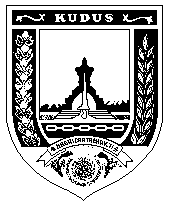 